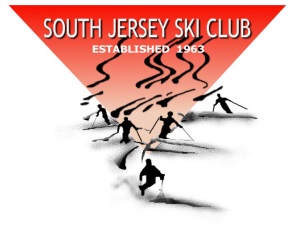 South Jersey Ski ClubPresentsCollege BasketballPenn  v  “Nationally Ranked Villanova”When: Saturday, Jan 17, 2015Time:  7:00 PMWhere: The Palestra. The Palestra is located on South 33rd St, between Spruce St and South St.; next to Franklin Field. Check your mapquest map. There is free off-main street (Walnut and Chestnut) parking around 39th and 40th Strs… if you don’t mind a little walk.Cost: $6.00 per person; a real bargain to see big time college basketball in one of the sport’s classic and legendary venues. Your chance to see Villanova, in a Big Five matchup, as they make their run for a Final Four berth.Pre- Game Fun: Join us at Bobby Flay’s, 3925 Walnut St., prior to the game at 5:00 PM, for pre-game burgers and beer Contact: Karl Pusch, 856-582-1745                 Bob Braun, 856-449-1254                 Or see us at a regular membership meeting 